Szenario: Zukunft der WeiterbildungGrobzielDie Szenario-Technik anwenden Szenario zu  „Entwicklungstendenzen der Weiterbildung“ über alle Berufsgattungen in der Schweiz hinweg entwickeln.Beschreibung der Szenario-TechnikMit der Methode "Szenario" können ausgehend von der gegenwärtigen Situation Zukunftsbilder entwickelt werden. Der Prozess verläuft in drei Phasen:Analyse-Phase: Die Lehrperson beschreibt eine aktuelle Situation und gibt den Lernenden den Auftrag, diese nach Fakten (Recherche) und Zusammenhängen zu analysieren. Prognose-Phase: In der nächsten Phase werden Annahmen über die zukünftige Entwicklung der Einflussfaktoren getroffen und die Auswirkungen möglicher Störereignisse berücksichtigt.Synthese-Phase: Dann werden die Einflussfaktoren verschieden miteinander kombiniert. Dadurch entstehen unterschiedliche Szenarien für zukünftige Entwicklungen.Aufgrund der Szenarien können dann konkrete Strategien entwickelt werden.Als Darstellungsform kann das Szenariogramm eingesetzt werden. Bei einer Reduktion auf zwei Faktoren, welche die Zukunft massgeblich entscheiden werden positive (+) und negative (-) Entwicklungen zu jedem Faktor miteinander kombiniert.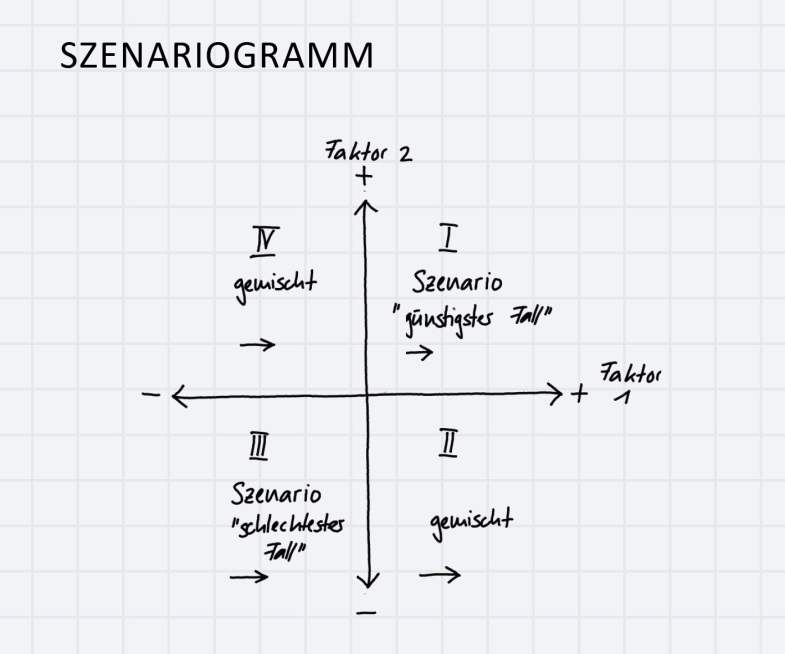 AufträgeEntscheidet euch in der Gruppe für ein Thema aus dem Kap. 1.4 Die Zukunft der WeiterbildungWelche Faktoren könnten in der Zukunft einen entscheidenden Einfluss haben? Notiert die Stichworte auf Karten/Flipchart und ordnet sie in einem SzenariogrammWelche Auswirkungen könnten diese Faktoren und Tendenzen auf die Weiterbildung haben?AuswertungDie Flipcharts oder Pinnwände mit den Themenbearbeitungen werden in 5 Min. der Klasse präsentiert.OrganisationWeitere Perspektiven für die Auswahl von Fragestellungen für ein Szenario: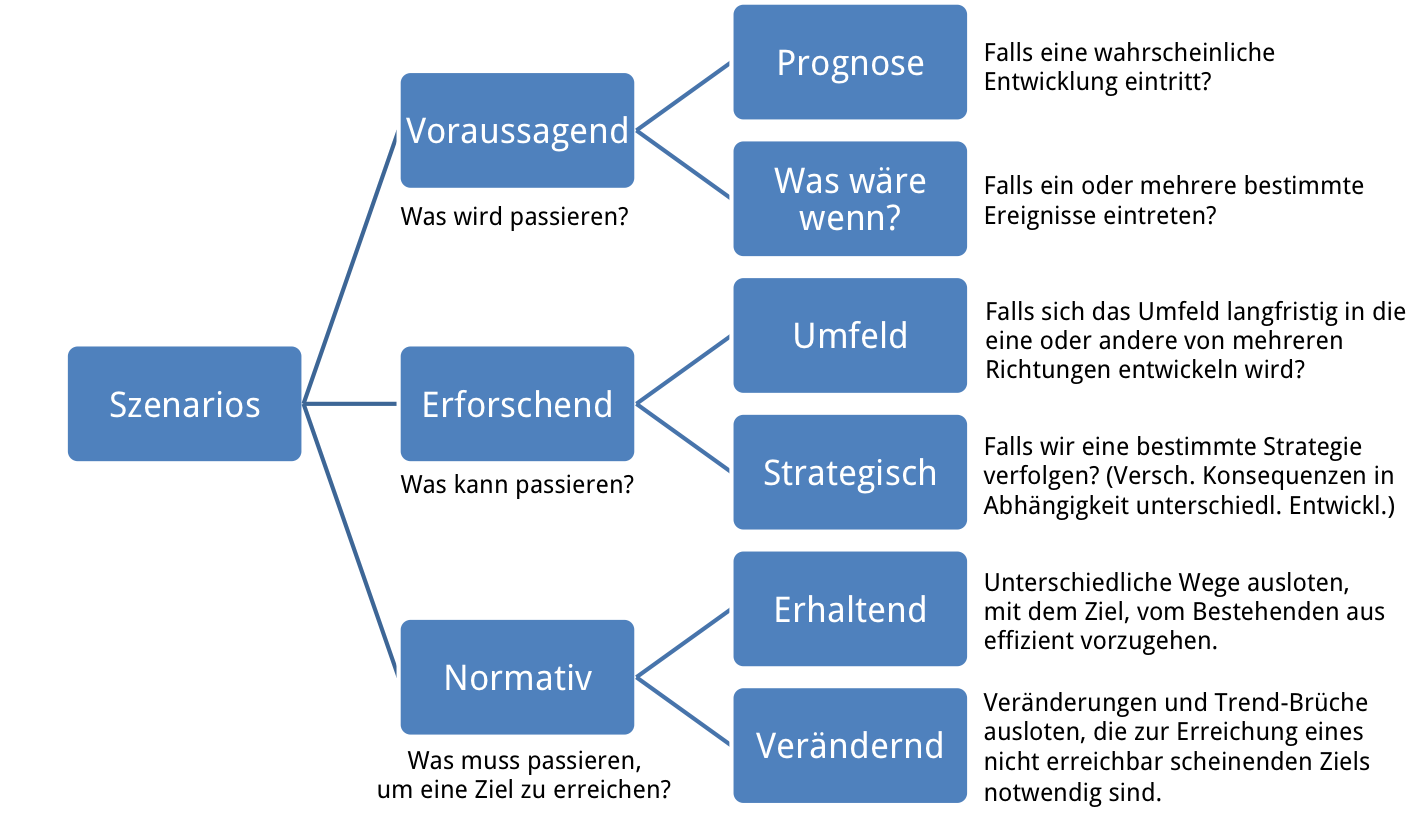 Sozialform: 		GruppenarbeitOrt, Infrastruktur:	beide Zimmer, Karten, Pinnwand, FlipchartsPersonen, Rollen:	Moderation, Zeit, Dokumentation Arbeitsmittel:		Broschüren, Internet, Unterlagen50 Min.